Mətbu nəşrlərin uçotu üçün müraciətin və sənədlərin qəbuluBu xidmət vasitəsilə vətəndaşlar mətbu nəşrlərin uçotunu əldə etmək üçün müraciət göndərə bilərlər. Elektron xidmətdən istifadə etmək üçün https://www.e-gov.az – “Elektron hökümət” portalına daxil olaraq Ədliyyə Nazirliyi tərəfindən təqdim olunan elektron xidmətlərin siyahasından “Mətbu nəşrlərin uçotu üçün müraciətin və sənədlərin qəbulu” elektron xidmətinə daxil olmaq lazımdır.(Şək:1)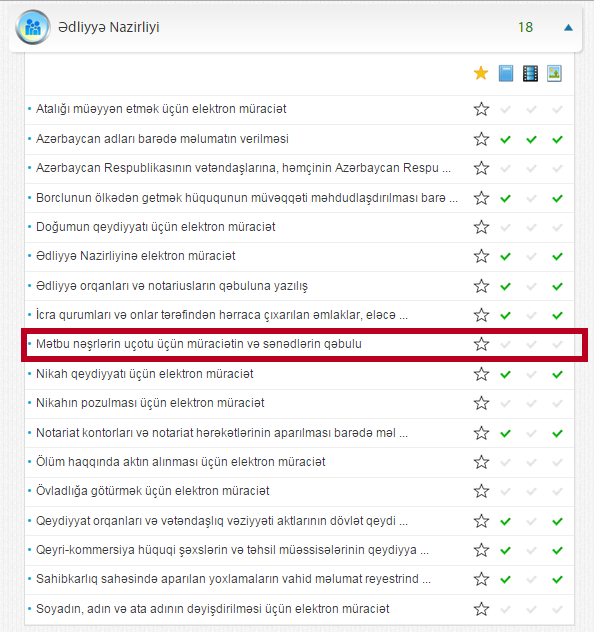 Şəkil:1Elektron xidmətə daxil olduqdan sonra açılan pəncərədə “Mətbu nəşr haqqında məlumatlar” bölməsində mətbu nəşrin adı, məqsədi, hüquqi ünvanı,  dövriliyi,  təsisçinin növü barədə məlumatlar daxil edilməlidir.(Şək:2)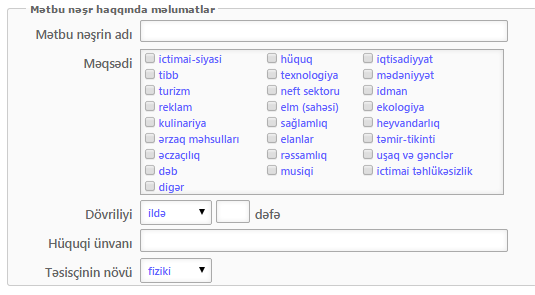 Şəkil:2Sonrakı mərhələdə “Təsisçi haqqında məlumatlar – fiziki şəxs” və  “ Təsisçi  haqqında məlumatlar – hüquqi şəxs”  bölməsində  təsisçinin adı, soyadı, atasının adı, yaşadığı ünvan, vətəndaşlığı, təhsili və.s məlumatlar, həmçinin hüquqi şəxs bölməsndə hüquqi şəxsin adı, qeydiyyat nömrəsi, qeydiyyat tarixi və s məlumatlar  sistemə daxil edilməlidir.(Şək:3)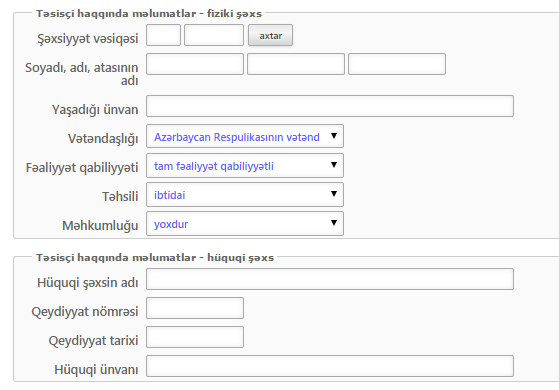 Şəkil:3Növbəti  mərhələdə “Baş redaktor haqqında məlumatlar” bölməsində  baş redaktorun adı, soyadı, atasının adı, yaşadığı ünvan, vətəndaşlığı, təhsili, məhkumluğu barədə məlumatlar daxil edilməlidir.(Şək:4)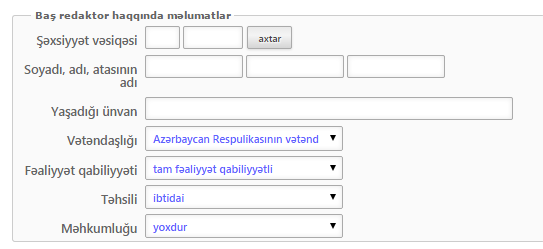 Şəkil:4Sonda istifadəçi əlaqə telefonunu və e-mail unvanını qeyd edərək  “Təsdiq” düyməsini seçməklə  yaradılmış elektron müraciəti Ədliyyə Nazirliyinin müvafiq qeydiyyat orqanına göndərmiş olacaq.(Şək:5)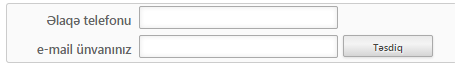 